27.03.2020Estimados vecinos / Bizilagun estimatua:En realación al trabajo en las huertas os remito lo que han mandado al Ayuntamiento de la FNMC."Si se trata de una actividad profesional (empresa/autónomo), no habría problema pues el desplazamiento se encontraría justificado (Art. 7.1c). Ir al trabajo.). No obstante, si se trata de un ciudadano a nivel particular, el RD de declaración del estado de alarma contempla en su artículo 7.1 a), la adquisición de alimentos, productos farmacéuticos y de primera necesidad, por lo que el desplazamiento a las huertas se realizará únicamente para la recogida de los alimentos y por el tiempo imprescindible. (equiparable a ir al supermercado).Así pues tendremos que aplicarnos lo que dice el refrán sobre la patata: “ Me siembres en marzo o en abril hasta mayo no he de salir”De momento en las estadísticas no salimos, debemos perseverar en las medidasExtremar las medidas de higiene que todos conocemos.Realizar las compras necesarias en el establecimiento más cercano,  hacerlo para varios días, no salir a diarioPermanecer el menos tiempo posible en los establecimientos de compra.No tocar ningún producto que no se vaya a comprar.Guardar la distancia de seguridad tanto dentro de los establecimientos como cuando nos crucemos con alguien en la calle.Si hay clientes en el establecimiento, antes de entrar esperar a que salga un cliente.Salir lo menos posible de casa.   De nuevo, ánimo.Un saludo / Ondo izanLa corporación /UdalaPlz. de los Fueros Nº 1Foru Plaza, 1 zkABARZUZAABARTZUZAAYUNTAMIENTOTfno / Fax : 948520006DEayuntamiento@abarzuza.esABARZUZAwww.abarzuza.esABARTZUZAKO          UDALA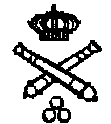 